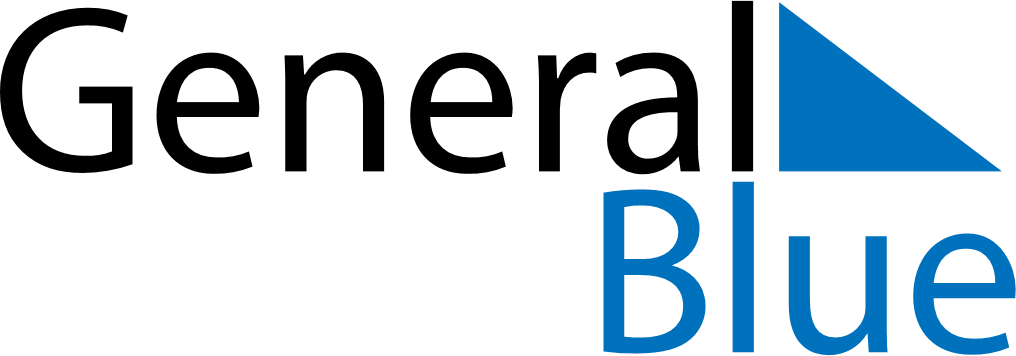 January 2026January 2026January 2026January 2026January 2026January 2026PhilippinesPhilippinesPhilippinesPhilippinesPhilippinesPhilippinesSundayMondayTuesdayWednesdayThursdayFridaySaturday123New Year’s Day456789101112131415161718192021222324First Philippine Republic Day25262728293031NOTES